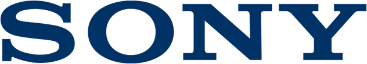 Press ReleaseSony lança as séries de televisores 4K HDR MASTER com o OLED AF9 e o LCD ZF9 como o expoente máximo de qualidade de imagem em casaAs novas séries inovadoras de televisores MASTER OLED AF9 e LCD ZF9 da Sony são um marco significante ao trazerem para a sua casa a melhor qualidade de imagem ao transmitirem fielmente o intuito dos criadores.A Sony Europe anunciou duas novas séries de televisores, ambas oferecendo uma qualidade imagem sem precedentes pela utilização de várias tecnologias exclusivas e soluções reveladas no Processador de Imagem X1™ Ultimate de última geração. Os novos televisores OLED AF9 e LCD ZF9 chegam através da série MASTER – um nome que a Sony reserva exclusivamente para os seus modelos de televisores com a mais alta qualidade. O objetivo da Sony é criar um televisor capaz de apresentar imagens que transmitam fielmente o total intuito dos criadores, pelo que a série MASTER proporciona uma abordagem à qualidade de imagem ao nível de um monitor profissional num estúdio de produção cinematográfica. Tendo desenvolvido e seguido critérios de avaliação de produto muito estritos pelos engenheiros de qualidade de imagem mais experientes, a Sony está confiante que a emblemática série MASTER oferece a melhor qualidade de imagem possível num ambiente familiar.Ambos os modelos AF9 e ZF9 da série MASTER vêm equipados com um Processador de Imagem X1 Ultimate, de última geração e recentemente desenvolvido. Este processador possui um papel fundamental em proporcionar a imagem fiel na série MASTER. Com uma longa história e experiência no desenvolvimento de câmaras profissionais e monitores, a Sony reconhece que a precisão na elaboração de componentes delicados de processamento de sinal resulta numa diferença imediatamente visível em toda a imagem. O Processador de Imagem X1 Ultimate deteta e analisa de forma inteligente cada objeto na imagem através da nova Super Resolução com base em objetos da Sony para um detalhe e uma precisão excecionais. Além disso, a remasterização HDR com base em objetos foi consideravelmente melhorada e permite agora que cada objeto seja remasterizado individualmente para uma melhor profundidade, textura precisa e uma imagem mais realista.A Sony tem história em trabalhar com os profissionais. Em conjunto com a Sony Pictures Entertainment, desde a criação de um modo de imagem que vai de encontro aos critérios dos realizadores de filmes em 2000 até à recente uniformização do HDR e colocando-os na criação de filmes. Em conjunto com a Netflix, a Sony apresenta agora o "Modo Calibrado Netflix" para a série MASTER.Esta característica única foi especialmente desenvolvida para espelhar a mesma qualidade de imagem de um estúdio de gravação para a televisão de forma a preservar a visão criativa e intuito dos artistas. Ao clicar apenas uma simples definição no menu, o Modo Calibrado Netflix reproduz fielmente o efeito visual que ajuda a dar vida à história e os entusiastas do entretenimento podem agora desfrutar desta experiência enquanto assistem às suas séries, filmes, documentários favoritos e muito mais na Netflix.Além disso, a série MASTER está preparada para o CalMAN®, o software líder de calibragem de ecrãs de Dispositivos Portáteis. O CalMAN é bastante utilizado por profissionais como ferramenta para garantir o controlo de qualidade de exigências estritas solicitado pelos criadores de transmissão, produção e pós-produção. O CalMAN elimina a dificuldade em manter a qualidade de imagem durante todo o tempo de vida útil do televisor.Inovação em imagem, som e design do televisorO emblemático televisor AF9 vem equipado com o Pixel Contrast Booster, o painel de controlo original Sony para OLED. Maximiza a gama dinâmica ao alargar a área de reprodução da cor com elevado brilho. As imagens são melhoradas com detalhe e textura extra.O televisor OLED AF9 tem qualidade de som topo de gama graças à sua nova tecnologia Acoustic Surface Audio+™. A Acoustic Surface™ foi primeiramente introduzida o ano passado com a série A1 aclamada pelos críticos, seguido do AF8 este ano. A Acoustic Surface Audio+ melhorada oferece um atuador adicional no centro do ecrã e um canal subwoofer extra, com um total de sistemas de som de 3.1 canais. O atuador central adicional age tal como colunas centrais escondidas por trás de um ecrã AT (acusticamente transparente) que podem ser encontrados nos cinemas. Com os três atuadores e dois subwoofers direcionados para as laterais, o AF9 cria um campo de som rico que melhora consideravelmente a experiência de visualização. Além disso, o AF9 possui um modo de coluna central que permite que a Acoustic Surface Audio+ seja utilizada como coluna central num sistema de cinema em casa.O AF9, com o seu ecrã OLED, representa uma fusão excecional entre a experiência de som e imagem. E tudo concentrado num único "slate", o ecrã com apenas um apoio na parte traseira para o segurar. A sua forma e materiais são suaves, com um bisel arredondado e um apoio traseiro forrado a tecido. Estas características permitem que o AF9 irradie uma presença visual viva enquanto combina perfeitamente com o ambiente.O novo Ângulo Amplo do televisor LCD ZF9 assegura que a imagem mantém a sua qualidade partir de qualquer ângulo. Permite um maior ângulo de visão que reduz as alterações de cor quando visto fora do eixo para que as cores se mantenham autênticas de qualquer ponto de visão. Com o X-Motion Clarity™, que minimiza a desfocagem de movimento sem sacrificar o brilho do ecrã, permite ao ZF9 ultrapassar os desafios que os ecrãs LCD enfrentam.O bisel do ZF9 possui um acabamento em preto salpicado tal como numa câmara DSLR, que sobressai tendo em conta a aparência metálica do resto do televisor. A aparência minimalista estende-se aos apoios, que são simplesmente moldados em alumínio.Ambas as séries AF9 como o ZF9 são baseadas na Android TV™, que lhe permite explorar um mundo de filmes, música, fotografia, jogos, pesquisa, aplicações e muito mais. A função Pesquisa por Voz torna notavelmente mais fácil a pesquisa de conteúdo, fazer perguntas e controlar o televisor. Com o Chromecast™ integrado pode enviar conteúdo do seu smartphone ou tablet facilmente para o seu televisor enquanto o acesso ao Google Play™ permite-lhe assistir aos seus filmes, séries e jogos favoritos no seu televisor.A Sony anunciará a data de disponibilidade da série MASTER na Europa mais tarde.Televisor OLED Série MASTER AF9 4K HDR (modelos de 55” e 65”)•  Integra OLED como dispositivo de visualização com Pixel Contrast Booster.Os 8 milhões de píxeis com autoiluminação e o painel de controlo para OLED original da Sony asseguram uma experiência visual significativamente mais rica com negros sem precedentes, cores autênticas e um ângulo de visualização amplo. •  O Processador de Imagem X1™ Ultimate proporciona a derradeira experiência 4K HDR com as seguintes tecnologias: Super resolução com base em objetos, remasterização HDR com base em objetos, Super Bit Mapping™ 4K HDR e duplo processamento de base de dados.•  O Acoustic Surface Audio+™ cria um campo de som rico proporcionado pelos três atuadores e dois subwoofers direcionados para as laterais, o cria um campo de som rico que melhora consideravelmente a experiência de visualização.•  Integra o Modo Calibrado Netlix que traz a visão dos criadores diretamente para o televisor.•   Apoios de calibragem de nível profissional CalMAN.•  Cores vibrantes e alargadas graças ao ecrã TRILUMINOS™, que permite obter uma precisão cromática ainda mais eficiente. •  Estilo minimalista com suavidade: o ecrã é uma única "slate" com apenas um suporte na parte de trás para o segurar. • Formatos HDR compatíveis: HDR10, Dolby Vision™, HLG.Televisor LCD Série MASTER ZF9 4K HDR LCD (modelos de 65” e 75”)•  O Processador de Imagem X1™ Ultimate proporciona a derradeira experiência 4K HDR com as seguintes tecnologias: Super resolução com base em objetos, remasterização HDR com base em objetos, Super Bit Mapping™ 4K HDR e duplo processamento de base de dados.•  Contém X-Wide Angle, que minimiza a mudança de cor quando visto de lado. Veja sombras e tonalidade fiéis de onde quer que esteja a ver o televisor.•  Com retroiluminação LED de gama completa para um alto contraste.•  A X-Motion Clarity™ mantém a ação nítida e suave. As imagens em movimento são controladas de forma precisa para minimizar a desfocagem. Mesmo durante as cenas com movimentos rápidos, a imagem permanece nítida sem quaisquer perdas de brilho.•  Integra o Modo Calibrado Netlix que traz a visão dos criadores diretamente para o televisor.•   Apoios de calibragem de nível profissional CalMAN.•  Integra o X-tended Dynamic Range™ PRO para oferecer um melhor contraste através do equilíbrio preciso da saída de luz em todo o ecrã, escurecendo algumas áreas e iluminando outras. Proporciona uma gama de brilho três vezes superior à de um televisor com retroiluminação LED convencional e otimiza qualquer fonte para uma qualidade próxima do HDR com uma gama de brilho mais ampla.•  Cores vibrantes e alargadas graças ao ecrã TRILUMINOS™, que permite obter uma precisão cromática ainda mais eficiente. • Gestão de cabos simplificada para instalação sobre uma mesa.Formatos HDR compatíveis: HDR10, Dolby Vision™, HLG.– FIM –Sobre a Son CorporationA Sony Corporation é um fabricante líder de produtos de áudio, vídeo, jogos, comunicação, dispositivos essenciais e tecnologias da informação, para os consumidores e o mercado profissional. Graças às suas atividades no mundo da música, da imagem, do entretenimento por computador e online, a Sony está numa posição única para ser a empresa líder mundial no setor da eletrónica e do entretenimento. A Sony registou um volume de vendas anual consolidado de aproximadamente 77 mil milhões de dólares no ano fiscal terminado a 31 de março de 2018.  Website Global da Sony: http://www.sony.net/